Job Board Posting Request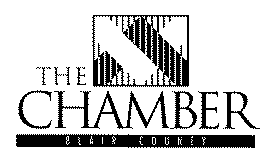 Job Title   Employment Type Company Name Industry Type  Location of Position Job Description                                                                                                                                                                                                                                                                                                                                    Job Requirements  How to Apply for Position (Please include an email, contact information, or link to an online application form)The following information is for Chamber purposes only. This information will not be posted online.  Your Name 						Your Phone Number  Your Email                                              